Kastaniety z kapsli lub guzików  13.V.2020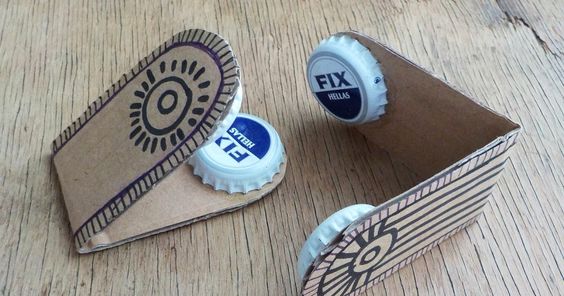 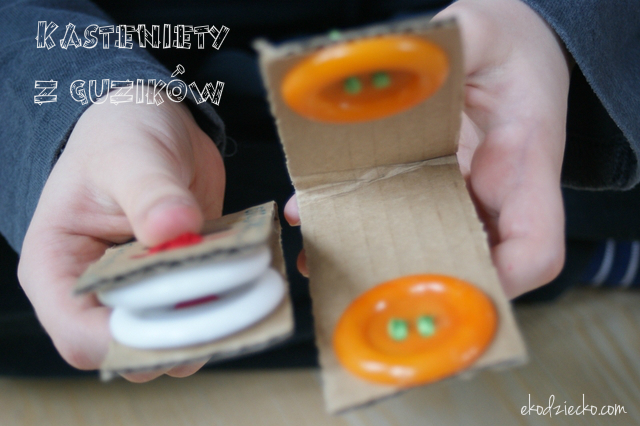 